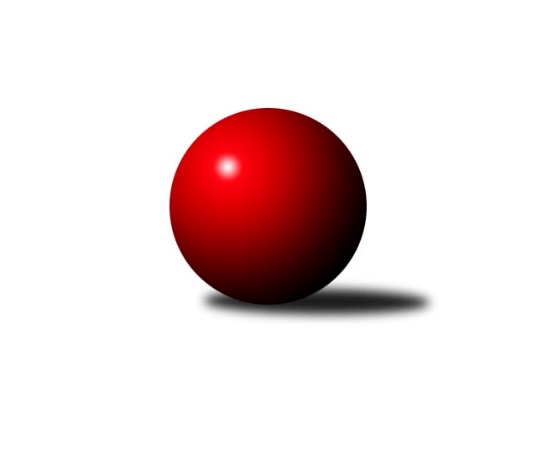 Č.7Ročník 2017/2018	15.8.2024 2. KLM A 2017/2018Statistika 7. kolaTabulka družstev:		družstvo	záp	výh	rem	proh	skore	sety	průměr	body	plné	dorážka	chyby	1.	KK SDS Sadská	7	6	1	0	38.0 : 18.0 	(96.0 : 72.0)	3336	13	2227	1109	17.6	2.	KK Lokomotiva Tábor	7	5	0	2	37.0 : 19.0 	(97.0 : 71.0)	3246	10	2163	1083	16.3	3.	TJ Červený Kostelec	7	4	2	1	34.0 : 22.0 	(83.5 : 84.5)	3231	10	2162	1069	21.3	4.	SKK Bohušovice	7	3	2	2	30.0 : 26.0 	(79.5 : 88.5)	3188	8	2148	1041	28.1	5.	TJ Sokol Kdyně	7	4	0	3	29.0 : 27.0 	(89.5 : 78.5)	3260	8	2189	1070	25.3	6.	TJ Slovan Karlovy Vary	7	3	1	3	28.0 : 28.0 	(90.0 : 78.0)	3306	7	2207	1098	26.9	7.	Vltavan Loučovice	7	3	0	4	28.0 : 28.0 	(91.5 : 76.5)	3182	6	2132	1050	29.6	8.	TJ Kuželky Česká Lípa	7	3	0	4	27.0 : 29.0 	(88.0 : 80.0)	3218	6	2156	1062	26.1	9.	KK Kosmonosy	7	3	0	4	27.0 : 29.0 	(77.5 : 90.5)	3156	6	2113	1043	21.4	10.	TJ Start Rychnov n. Kn.	7	2	0	5	24.0 : 32.0 	(82.5 : 85.5)	3285	4	2190	1096	28	11.	SKK Rokycany ˝B˝	6	1	0	5	15.0 : 33.0 	(57.5 : 86.5)	3149	2	2154	995	37.5	12.	TJ Dynamo Liberec	6	1	0	5	11.0 : 37.0 	(51.5 : 92.5)	3027	2	2039	988	31.5Tabulka doma:		družstvo	záp	výh	rem	proh	skore	sety	průměr	body	maximum	minimum	1.	KK Lokomotiva Tábor	4	4	0	0	27.0 : 5.0 	(62.0 : 34.0)	3454	8	3537	3393	2.	TJ Červený Kostelec	4	4	0	0	23.0 : 9.0 	(51.0 : 45.0)	3419	8	3493	3332	3.	KK SDS Sadská	4	3	1	0	22.0 : 10.0 	(56.5 : 39.5)	3312	7	3330	3295	4.	TJ Kuželky Česká Lípa	3	3	0	0	22.0 : 2.0 	(49.0 : 23.0)	3146	6	3170	3119	5.	TJ Sokol Kdyně	3	3	0	0	18.0 : 6.0 	(47.0 : 25.0)	3362	6	3383	3338	6.	KK Kosmonosy	4	3	0	1	22.0 : 10.0 	(53.0 : 43.0)	3334	6	3423	3223	7.	Vltavan Loučovice	4	3	0	1	21.0 : 11.0 	(56.5 : 39.5)	3102	6	3177	3031	8.	SKK Bohušovice	3	2	1	0	16.0 : 8.0 	(41.5 : 30.5)	3214	5	3264	3157	9.	TJ Slovan Karlovy Vary	4	2	1	1	19.0 : 13.0 	(54.5 : 41.5)	3189	5	3225	3149	10.	TJ Start Rychnov n. Kn.	3	2	0	1	17.0 : 7.0 	(42.5 : 29.5)	3468	4	3500	3420	11.	TJ Dynamo Liberec	3	1	0	2	9.0 : 15.0 	(30.0 : 42.0)	3117	2	3203	3020	12.	SKK Rokycany ˝B˝	2	0	0	2	5.0 : 11.0 	(19.0 : 29.0)	3282	0	3323	3241Tabulka venku:		družstvo	záp	výh	rem	proh	skore	sety	průměr	body	maximum	minimum	1.	KK SDS Sadská	3	3	0	0	16.0 : 8.0 	(39.5 : 32.5)	3344	6	3511	3182	2.	SKK Bohušovice	4	1	1	2	14.0 : 18.0 	(38.0 : 58.0)	3182	3	3199	3162	3.	TJ Červený Kostelec	3	0	2	1	11.0 : 13.0 	(32.5 : 39.5)	3169	2	3252	3075	4.	KK Lokomotiva Tábor	3	1	0	2	10.0 : 14.0 	(35.0 : 37.0)	3177	2	3326	3021	5.	TJ Slovan Karlovy Vary	3	1	0	2	9.0 : 15.0 	(35.5 : 36.5)	3345	2	3395	3271	6.	TJ Sokol Kdyně	4	1	0	3	11.0 : 21.0 	(42.5 : 53.5)	3234	2	3320	3160	7.	SKK Rokycany ˝B˝	4	1	0	3	10.0 : 22.0 	(38.5 : 57.5)	3116	2	3250	2919	8.	Vltavan Loučovice	3	0	0	3	7.0 : 17.0 	(35.0 : 37.0)	3209	0	3291	3155	9.	KK Kosmonosy	3	0	0	3	5.0 : 19.0 	(24.5 : 47.5)	3096	0	3167	2973	10.	TJ Dynamo Liberec	3	0	0	3	2.0 : 22.0 	(21.5 : 50.5)	2996	0	3295	2669	11.	TJ Start Rychnov n. Kn.	4	0	0	4	7.0 : 25.0 	(40.0 : 56.0)	3240	0	3382	2903	12.	TJ Kuželky Česká Lípa	4	0	0	4	5.0 : 27.0 	(39.0 : 57.0)	3236	0	3291	3140Tabulka podzimní části:		družstvo	záp	výh	rem	proh	skore	sety	průměr	body	doma	venku	1.	KK SDS Sadská	7	6	1	0	38.0 : 18.0 	(96.0 : 72.0)	3336	13 	3 	1 	0 	3 	0 	0	2.	KK Lokomotiva Tábor	7	5	0	2	37.0 : 19.0 	(97.0 : 71.0)	3246	10 	4 	0 	0 	1 	0 	2	3.	TJ Červený Kostelec	7	4	2	1	34.0 : 22.0 	(83.5 : 84.5)	3231	10 	4 	0 	0 	0 	2 	1	4.	SKK Bohušovice	7	3	2	2	30.0 : 26.0 	(79.5 : 88.5)	3188	8 	2 	1 	0 	1 	1 	2	5.	TJ Sokol Kdyně	7	4	0	3	29.0 : 27.0 	(89.5 : 78.5)	3260	8 	3 	0 	0 	1 	0 	3	6.	TJ Slovan Karlovy Vary	7	3	1	3	28.0 : 28.0 	(90.0 : 78.0)	3306	7 	2 	1 	1 	1 	0 	2	7.	Vltavan Loučovice	7	3	0	4	28.0 : 28.0 	(91.5 : 76.5)	3182	6 	3 	0 	1 	0 	0 	3	8.	TJ Kuželky Česká Lípa	7	3	0	4	27.0 : 29.0 	(88.0 : 80.0)	3218	6 	3 	0 	0 	0 	0 	4	9.	KK Kosmonosy	7	3	0	4	27.0 : 29.0 	(77.5 : 90.5)	3156	6 	3 	0 	1 	0 	0 	3	10.	TJ Start Rychnov n. Kn.	7	2	0	5	24.0 : 32.0 	(82.5 : 85.5)	3285	4 	2 	0 	1 	0 	0 	4	11.	SKK Rokycany ˝B˝	6	1	0	5	15.0 : 33.0 	(57.5 : 86.5)	3149	2 	0 	0 	2 	1 	0 	3	12.	TJ Dynamo Liberec	6	1	0	5	11.0 : 37.0 	(51.5 : 92.5)	3027	2 	1 	0 	2 	0 	0 	3Tabulka jarní části:		družstvo	záp	výh	rem	proh	skore	sety	průměr	body	doma	venku	1.	SKK Rokycany ˝B˝	0	0	0	0	0.0 : 0.0 	(0.0 : 0.0)	0	0 	0 	0 	0 	0 	0 	0 	2.	KK Kosmonosy	0	0	0	0	0.0 : 0.0 	(0.0 : 0.0)	0	0 	0 	0 	0 	0 	0 	0 	3.	TJ Slovan Karlovy Vary	0	0	0	0	0.0 : 0.0 	(0.0 : 0.0)	0	0 	0 	0 	0 	0 	0 	0 	4.	TJ Sokol Kdyně	0	0	0	0	0.0 : 0.0 	(0.0 : 0.0)	0	0 	0 	0 	0 	0 	0 	0 	5.	TJ Kuželky Česká Lípa	0	0	0	0	0.0 : 0.0 	(0.0 : 0.0)	0	0 	0 	0 	0 	0 	0 	0 	6.	Vltavan Loučovice	0	0	0	0	0.0 : 0.0 	(0.0 : 0.0)	0	0 	0 	0 	0 	0 	0 	0 	7.	TJ Dynamo Liberec	0	0	0	0	0.0 : 0.0 	(0.0 : 0.0)	0	0 	0 	0 	0 	0 	0 	0 	8.	TJ Červený Kostelec	0	0	0	0	0.0 : 0.0 	(0.0 : 0.0)	0	0 	0 	0 	0 	0 	0 	0 	9.	KK Lokomotiva Tábor	0	0	0	0	0.0 : 0.0 	(0.0 : 0.0)	0	0 	0 	0 	0 	0 	0 	0 	10.	KK SDS Sadská	0	0	0	0	0.0 : 0.0 	(0.0 : 0.0)	0	0 	0 	0 	0 	0 	0 	0 	11.	SKK Bohušovice	0	0	0	0	0.0 : 0.0 	(0.0 : 0.0)	0	0 	0 	0 	0 	0 	0 	0 	12.	TJ Start Rychnov n. Kn.	0	0	0	0	0.0 : 0.0 	(0.0 : 0.0)	0	0 	0 	0 	0 	0 	0 	0 Zisk bodů pro družstvo:		jméno hráče	družstvo	body	zápasy	v %	dílčí body	sety	v %	1.	Václav Hlaváč st.	TJ Slovan Karlovy Vary 	6	/	6	(100%)	20.5	/	24	(85%)	2.	Petr Chval 	KK Lokomotiva Tábor 	6	/	6	(100%)	19	/	24	(79%)	3.	Tomáš Pavlík 	TJ Slovan Karlovy Vary 	6	/	6	(100%)	19	/	24	(79%)	4.	Aleš Košnar 	KK SDS Sadská 	6	/	7	(86%)	20.5	/	28	(73%)	5.	Tomáš Bek 	KK SDS Sadská 	6	/	7	(86%)	19	/	28	(68%)	6.	Jiří Semerád 	SKK Bohušovice 	6	/	7	(86%)	18.5	/	28	(66%)	7.	Václav Schejbal 	KK SDS Sadská 	6	/	7	(86%)	18.5	/	28	(66%)	8.	Karel Smažík 	KK Lokomotiva Tábor 	6	/	7	(86%)	18	/	28	(64%)	9.	Viktor Pytlík 	TJ Sokol Kdyně 	5	/	7	(71%)	21	/	28	(75%)	10.	Jan Smolena 	Vltavan Loučovice 	5	/	7	(71%)	17.5	/	28	(63%)	11.	Martin Mýl 	TJ Červený Kostelec   	5	/	7	(71%)	17.5	/	28	(63%)	12.	Jiří Vondráček 	KK Kosmonosy  	5	/	7	(71%)	17	/	28	(61%)	13.	Josef Rubanický 	TJ Kuželky Česká Lípa  	5	/	7	(71%)	17	/	28	(61%)	14.	Lukáš Dařílek 	SKK Bohušovice 	5	/	7	(71%)	17	/	28	(61%)	15.	Jaroslav Mihál 	KK Lokomotiva Tábor 	5	/	7	(71%)	17	/	28	(61%)	16.	Jan Horn 	TJ Červený Kostelec   	5	/	7	(71%)	16.5	/	28	(59%)	17.	Milan Perníček 	SKK Bohušovice 	5	/	7	(71%)	15	/	28	(54%)	18.	David Kášek 	KK Lokomotiva Tábor 	5	/	7	(71%)	15	/	28	(54%)	19.	David Urbánek 	TJ Start Rychnov n. Kn. 	4	/	5	(80%)	12	/	20	(60%)	20.	Pavel Andrlík ml.	SKK Rokycany ˝B˝ 	4	/	5	(80%)	12	/	20	(60%)	21.	Miroslav Suba 	Vltavan Loučovice 	4	/	6	(67%)	14.5	/	24	(60%)	22.	Luboš Beneš 	KK Kosmonosy  	4	/	6	(67%)	14	/	24	(58%)	23.	Martin Holakovský 	TJ Start Rychnov n. Kn. 	4	/	6	(67%)	12	/	24	(50%)	24.	Jaromír Hnát 	SKK Bohušovice 	4	/	6	(67%)	10	/	24	(42%)	25.	Ladislav Takáč 	KK Lokomotiva Tábor 	4	/	7	(57%)	17.5	/	28	(63%)	26.	Petr Miláček 	KK SDS Sadská 	4	/	7	(57%)	16.5	/	28	(59%)	27.	Miroslav Malý 	TJ Kuželky Česká Lípa  	4	/	7	(57%)	16	/	28	(57%)	28.	Josef Gondek 	Vltavan Loučovice 	4	/	7	(57%)	15.5	/	28	(55%)	29.	Martin Najman 	TJ Kuželky Česká Lípa  	4	/	7	(57%)	15.5	/	28	(55%)	30.	Pavel Novák 	TJ Červený Kostelec   	4	/	7	(57%)	15	/	28	(54%)	31.	Dušan Plocek 	KK Kosmonosy  	4	/	7	(57%)	14.5	/	28	(52%)	32.	Pavel Staša 	TJ Slovan Karlovy Vary 	4	/	7	(57%)	14.5	/	28	(52%)	33.	Tomáš Timura 	TJ Sokol Kdyně 	4	/	7	(57%)	13	/	28	(46%)	34.	Petr Novák 	KK Kosmonosy  	3	/	3	(100%)	8	/	12	(67%)	35.	Petr Vaněk 	TJ Červený Kostelec   	3	/	4	(75%)	9	/	16	(56%)	36.	Josef Fidrant 	TJ Sokol Kdyně 	3	/	4	(75%)	9	/	16	(56%)	37.	Vladimír Ludvík 	TJ Kuželky Česká Lípa  	3	/	5	(60%)	13.5	/	20	(68%)	38.	Robert Weis 	Vltavan Loučovice 	3	/	5	(60%)	10	/	20	(50%)	39.	Roman Žežulka 	TJ Dynamo Liberec 	3	/	6	(50%)	13	/	24	(54%)	40.	Vojta Šípek 	TJ Start Rychnov n. Kn. 	3	/	6	(50%)	12.5	/	24	(52%)	41.	Martin Prokůpek 	SKK Rokycany ˝B˝ 	3	/	6	(50%)	12	/	24	(50%)	42.	Tomáš Svoboda 	SKK Bohušovice 	3	/	6	(50%)	8.5	/	24	(35%)	43.	Ondřej Mrkos 	TJ Červený Kostelec   	3	/	6	(50%)	7	/	24	(29%)	44.	Václav Kuželík ml.	TJ Sokol Kdyně 	3	/	7	(43%)	16	/	28	(57%)	45.	David Machálek 	TJ Sokol Kdyně 	3	/	7	(43%)	16	/	28	(57%)	46.	Libor Dušek 	Vltavan Loučovice 	3	/	7	(43%)	15	/	28	(54%)	47.	Roman Kindl 	TJ Start Rychnov n. Kn. 	3	/	7	(43%)	13	/	28	(46%)	48.	Petr Steinz 	TJ Kuželky Česká Lípa  	3	/	7	(43%)	12.5	/	28	(45%)	49.	Vojtěch Pecina 	TJ Dynamo Liberec 	2	/	3	(67%)	9	/	12	(75%)	50.	Jaroslav Doškář 	KK Kosmonosy  	2	/	4	(50%)	7	/	16	(44%)	51.	Miroslav Pešadík 	Vltavan Loučovice 	2	/	5	(40%)	10	/	20	(50%)	52.	Štěpán Schuster 	TJ Červený Kostelec   	2	/	5	(40%)	10	/	20	(50%)	53.	Daniel Bouda 	TJ Červený Kostelec   	2	/	5	(40%)	8.5	/	20	(43%)	54.	Martin Čihák 	TJ Start Rychnov n. Kn. 	2	/	7	(29%)	14	/	28	(50%)	55.	Jindřich Dvořák 	TJ Sokol Kdyně 	2	/	7	(29%)	11	/	28	(39%)	56.	Tomáš Beck st.	TJ Slovan Karlovy Vary 	2	/	7	(29%)	9	/	28	(32%)	57.	Ladislav Urbánek 	TJ Start Rychnov n. Kn. 	1	/	1	(100%)	4	/	4	(100%)	58.	Oldřich Krsek 	TJ Start Rychnov n. Kn. 	1	/	1	(100%)	4	/	4	(100%)	59.	Martin Maršálek 	SKK Rokycany ˝B˝ 	1	/	1	(100%)	3	/	4	(75%)	60.	Václav Šmída 	TJ Start Rychnov n. Kn. 	1	/	2	(50%)	4	/	8	(50%)	61.	Jakub Seniura 	TJ Start Rychnov n. Kn. 	1	/	2	(50%)	3	/	8	(38%)	62.	Václav Webr 	SKK Rokycany ˝B˝ 	1	/	2	(50%)	3	/	8	(38%)	63.	Vojtěch Havlík 	SKK Rokycany ˝B˝ 	1	/	2	(50%)	2	/	8	(25%)	64.	Jiří Slabý 	TJ Kuželky Česká Lípa  	1	/	3	(33%)	4.5	/	12	(38%)	65.	Pavel Říha 	KK Kosmonosy  	1	/	3	(33%)	4	/	12	(33%)	66.	Jaroslav Kutil 	TJ Sokol Kdyně 	1	/	3	(33%)	3.5	/	12	(29%)	67.	Pavel Andrlík ml. st.	SKK Rokycany ˝B˝ 	1	/	3	(33%)	3	/	12	(25%)	68.	Zdeněk Pecina st.	TJ Dynamo Liberec 	1	/	3	(33%)	3	/	12	(25%)	69.	Ladislav Moulis 	SKK Rokycany ˝B˝ 	1	/	4	(25%)	6	/	16	(38%)	70.	Petr Fara 	SKK Rokycany ˝B˝ 	1	/	6	(17%)	9	/	24	(38%)	71.	Marek Kyzivát 	TJ Kuželky Česká Lípa  	1	/	6	(17%)	9	/	24	(38%)	72.	Josef Zejda ml.	TJ Dynamo Liberec 	1	/	6	(17%)	8.5	/	24	(35%)	73.	Ladislav Wajsar st. st.	TJ Dynamo Liberec 	1	/	6	(17%)	8.5	/	24	(35%)	74.	Ladislav Šourek 	SKK Bohušovice 	1	/	6	(17%)	7.5	/	24	(31%)	75.	Tomáš Bajtalon 	KK Kosmonosy  	1	/	6	(17%)	7	/	24	(29%)	76.	Věroslav Říha 	KK Kosmonosy  	1	/	6	(17%)	6	/	24	(25%)	77.	Ladislav Wajsar ml. ml.	TJ Dynamo Liberec 	1	/	6	(17%)	5.5	/	24	(23%)	78.	Jaroslav Páv 	TJ Slovan Karlovy Vary 	1	/	7	(14%)	12.5	/	28	(45%)	79.	Martin Schejbal 	KK SDS Sadská 	1	/	7	(14%)	11	/	28	(39%)	80.	Antonín Svoboda 	KK SDS Sadská 	1	/	7	(14%)	10.5	/	28	(38%)	81.	František Průša 	TJ Slovan Karlovy Vary 	0	/	1	(0%)	2	/	4	(50%)	82.	Martin Jirkal 	Vltavan Loučovice 	0	/	1	(0%)	1.5	/	4	(38%)	83.	Jiří Brouček 	TJ Start Rychnov n. Kn. 	0	/	1	(0%)	1	/	4	(25%)	84.	Jaromír Fabián 	TJ Dynamo Liberec 	0	/	1	(0%)	1	/	4	(25%)	85.	Jan Kříž 	SKK Rokycany ˝B˝ 	0	/	1	(0%)	1	/	4	(25%)	86.	Jan Zeman 	TJ Start Rychnov n. Kn. 	0	/	1	(0%)	0	/	4	(0%)	87.	Jan Holanec st.	TJ Dynamo Liberec 	0	/	1	(0%)	0	/	4	(0%)	88.	Radek Šlouf 	Vltavan Loučovice 	0	/	2	(0%)	2.5	/	8	(31%)	89.	Martin Perníček 	SKK Bohušovice 	0	/	2	(0%)	2	/	8	(25%)	90.	Jarosla Šmejda 	TJ Start Rychnov n. Kn. 	0	/	3	(0%)	3	/	12	(25%)	91.	Vojtěch Trojan 	TJ Dynamo Liberec 	0	/	3	(0%)	3	/	12	(25%)	92.	Libor Bureš 	SKK Rokycany ˝B˝ 	0	/	6	(0%)	6.5	/	24	(27%)	93.	Borek Jelínek 	KK Lokomotiva Tábor 	0	/	6	(0%)	5.5	/	24	(23%)	94.	Václav Krýsl 	TJ Slovan Karlovy Vary 	0	/	7	(0%)	9.5	/	28	(34%)Průměry na kuželnách:		kuželna	průměr	plné	dorážka	chyby	výkon na hráče	1.	Tábor, 1-4	3375	2214	1161	19.1	(562.6)	2.	SKK Nachod, 1-4	3367	2220	1146	20.3	(561.3)	3.	Rychnov nad Kněžnou, 1-4	3317	2228	1088	29.0	(552.9)	4.	KK Kosmonosy, 1-6	3310	2210	1099	21.4	(551.7)	5.	SKK Rokycany, 1-4	3300	2208	1092	28.5	(550.1)	6.	TJ Sokol Kdyně, 1-4	3290	2189	1101	19.8	(548.4)	7.	Přelouč, 1-4	3271	2186	1084	23.5	(545.2)	8.	Bohušovice, 1-4	3185	2137	1048	30.7	(530.9)	9.	Karlovy Vary, 1-4	3159	2131	1028	23.8	(526.6)	10.	Sport Park Liberec, 1-4	3143	2108	1034	26.5	(523.9)	11.	Český Krumlov, 1-4	3069	2084	985	36.4	(511.6)	12.	TJ Kuželky Česká Lípa, 1-4	3069	2070	998	32.0	(511.6)Nejlepší výkony na kuželnách:Tábor, 1-4KK Lokomotiva Tábor	3537	3. kolo	Karel Smažík 	KK Lokomotiva Tábor	627	3. koloKK Lokomotiva Tábor	3486	1. kolo	Ladislav Takáč 	KK Lokomotiva Tábor	626	3. koloKK Lokomotiva Tábor	3400	5. kolo	Petr Chval 	KK Lokomotiva Tábor	613	1. koloKK Lokomotiva Tábor	3393	7. kolo	David Kášek 	KK Lokomotiva Tábor	603	3. koloTJ Start Rychnov n. Kn.	3346	1. kolo	Jaroslav Mihál 	KK Lokomotiva Tábor	601	1. koloTJ Dynamo Liberec	3295	7. kolo	David Urbánek 	TJ Start Rychnov n. Kn.	600	1. koloTJ Sokol Kdyně	3275	3. kolo	Vojta Šípek 	TJ Start Rychnov n. Kn.	598	1. koloTJ Kuželky Česká Lípa 	3271	5. kolo	Ladislav Takáč 	KK Lokomotiva Tábor	593	7. kolo		. kolo	Petr Chval 	KK Lokomotiva Tábor	591	3. kolo		. kolo	Karel Smažík 	KK Lokomotiva Tábor	590	5. koloSKK Nachod, 1-4TJ Červený Kostelec  	3493	5. kolo	Pavel Novák 	TJ Červený Kostelec  	629	5. koloTJ Červený Kostelec  	3463	3. kolo	Martin Mýl 	TJ Červený Kostelec  	604	3. koloTJ Červený Kostelec  	3387	7. kolo	Václav Hlaváč st.	TJ Slovan Karlovy Vary	602	3. koloTJ Slovan Karlovy Vary	3368	3. kolo	Martin Mýl 	TJ Červený Kostelec  	601	7. koloTJ Červený Kostelec  	3332	2. kolo	Pavel Novák 	TJ Červený Kostelec  	600	3. koloTJ Start Rychnov n. Kn.	3328	7. kolo	Petr Vaněk 	TJ Červený Kostelec  	595	5. koloKK Lokomotiva Tábor	3326	2. kolo	Jan Horn 	TJ Červený Kostelec  	592	3. koloSKK Rokycany ˝B˝	3243	5. kolo	Tomáš Pavlík 	TJ Slovan Karlovy Vary	588	3. kolo		. kolo	Ondřej Mrkos 	TJ Červený Kostelec  	584	3. kolo		. kolo	Pavel Novák 	TJ Červený Kostelec  	582	2. koloRychnov nad Kněžnou, 1-4KK SDS Sadská	3511	6. kolo	Martin Čihák 	TJ Start Rychnov n. Kn.	647	2. koloTJ Start Rychnov n. Kn.	3500	6. kolo	Tomáš Bek 	KK SDS Sadská	616	6. koloTJ Start Rychnov n. Kn.	3483	2. kolo	Jakub Seniura 	TJ Start Rychnov n. Kn.	613	6. koloTJ Start Rychnov n. Kn.	3420	4. kolo	Roman Kindl 	TJ Start Rychnov n. Kn.	607	4. koloTJ Sokol Kdyně	3320	2. kolo	Petr Miláček 	KK SDS Sadská	600	6. koloTJ Dynamo Liberec	2669	4. kolo	Martin Čihák 	TJ Start Rychnov n. Kn.	600	6. kolo		. kolo	Aleš Košnar 	KK SDS Sadská	597	6. kolo		. kolo	Václav Schejbal 	KK SDS Sadská	596	6. kolo		. kolo	Martin Čihák 	TJ Start Rychnov n. Kn.	596	4. kolo		. kolo	Vojta Šípek 	TJ Start Rychnov n. Kn.	588	6. koloKK Kosmonosy, 1-6KK Kosmonosy 	3423	5. kolo	Luboš Beneš 	KK Kosmonosy 	603	5. koloTJ Start Rychnov n. Kn.	3382	5. kolo	Dušan Plocek 	KK Kosmonosy 	602	5. koloKK Kosmonosy 	3363	1. kolo	Dušan Plocek 	KK Kosmonosy 	599	7. koloKK Kosmonosy 	3328	7. kolo	Dušan Plocek 	KK Kosmonosy 	599	1. koloTJ Slovan Karlovy Vary	3271	1. kolo	Václav Hlaváč st.	TJ Slovan Karlovy Vary	596	1. koloSKK Rokycany ˝B˝	3250	3. kolo	Martin Holakovský 	TJ Start Rychnov n. Kn.	592	5. koloTJ Kuželky Česká Lípa 	3240	7. kolo	Václav Šmída 	TJ Start Rychnov n. Kn.	591	5. koloKK Kosmonosy 	3223	3. kolo	Luboš Beneš 	KK Kosmonosy 	589	3. kolo		. kolo	Ladislav Moulis 	SKK Rokycany ˝B˝	583	3. kolo		. kolo	Jiří Vondráček 	KK Kosmonosy 	578	5. koloSKK Rokycany, 1-4TJ Slovan Karlovy Vary	3395	6. kolo	Václav Hlaváč st.	TJ Slovan Karlovy Vary	635	6. koloKK SDS Sadská	3338	4. kolo	Tomáš Pavlík 	TJ Slovan Karlovy Vary	594	6. koloSKK Rokycany ˝B˝	3323	6. kolo	Martin Prokůpek 	SKK Rokycany ˝B˝	588	4. koloSKK Rokycany ˝B˝	3264	2. kolo	Pavel Andrlík ml.	SKK Rokycany ˝B˝	585	4. koloTJ Dynamo Liberec	3243	2. kolo	Libor Bureš 	SKK Rokycany ˝B˝	578	6. koloSKK Rokycany ˝B˝	3241	4. kolo	Tomáš Bek 	KK SDS Sadská	574	4. kolo		. kolo	Petr Fara 	SKK Rokycany ˝B˝	573	2. kolo		. kolo	Martin Prokůpek 	SKK Rokycany ˝B˝	571	6. kolo		. kolo	Petr Fara 	SKK Rokycany ˝B˝	568	4. kolo		. kolo	Václav Schejbal 	KK SDS Sadská	568	4. koloTJ Sokol Kdyně, 1-4TJ Sokol Kdyně	3383	4. kolo	Miroslav Malý 	TJ Kuželky Česká Lípa 	590	4. koloTJ Sokol Kdyně	3366	6. kolo	Jindřich Dvořák 	TJ Sokol Kdyně	589	6. koloTJ Sokol Kdyně	3338	1. kolo	Jaroslav Kutil 	TJ Sokol Kdyně	587	1. koloTJ Kuželky Česká Lípa 	3291	4. kolo	Viktor Pytlík 	TJ Sokol Kdyně	585	4. koloSKK Bohušovice	3199	1. kolo	Viktor Pytlík 	TJ Sokol Kdyně	580	1. koloKK Kosmonosy 	3167	6. kolo	Josef Fidrant 	TJ Sokol Kdyně	579	4. kolo		. kolo	Tomáš Timura 	TJ Sokol Kdyně	574	4. kolo		. kolo	Tomáš Timura 	TJ Sokol Kdyně	573	6. kolo		. kolo	Václav Kuželík ml.	TJ Sokol Kdyně	571	6. kolo		. kolo	David Machálek 	TJ Sokol Kdyně	570	4. koloPřelouč, 1-4KK SDS Sadská	3330	5. kolo	Václav Schejbal 	KK SDS Sadská	605	7. koloKK SDS Sadská	3326	7. kolo	Ondřej Mrkos 	TJ Červený Kostelec  	590	1. koloKK SDS Sadská	3295	3. kolo	Tomáš Bek 	KK SDS Sadská	585	5. koloKK SDS Sadská	3295	1. kolo	Václav Schejbal 	KK SDS Sadská	583	5. koloVltavan Loučovice	3291	3. kolo	Jiří Semerád 	SKK Bohušovice	582	5. koloTJ Červený Kostelec  	3252	1. kolo	Martin Mýl 	TJ Červený Kostelec  	577	1. koloSKK Bohušovice	3198	5. kolo	Tomáš Bek 	KK SDS Sadská	576	3. koloTJ Sokol Kdyně	3182	7. kolo	Milan Perníček 	SKK Bohušovice	573	5. kolo		. kolo	Tomáš Bek 	KK SDS Sadská	571	1. kolo		. kolo	Petr Miláček 	KK SDS Sadská	571	3. koloBohušovice, 1-4SKK Bohušovice	3264	2. kolo	Jiří Semerád 	SKK Bohušovice	592	4. koloSKK Bohušovice	3222	4. kolo	Milan Perníček 	SKK Bohušovice	590	2. koloTJ Červený Kostelec  	3180	6. kolo	Tomáš Svoboda 	SKK Bohušovice	578	2. koloSKK Bohušovice	3157	6. kolo	Josef Rubanický 	TJ Kuželky Česká Lípa 	566	2. koloKK Kosmonosy 	3149	4. kolo	Milan Perníček 	SKK Bohušovice	562	6. koloTJ Kuželky Česká Lípa 	3140	2. kolo	Štěpán Schuster 	TJ Červený Kostelec  	561	6. kolo		. kolo	Jiří Vondráček 	KK Kosmonosy 	560	4. kolo		. kolo	Jiří Semerád 	SKK Bohušovice	555	6. kolo		. kolo	Milan Perníček 	SKK Bohušovice	553	4. kolo		. kolo	Tomáš Svoboda 	SKK Bohušovice	551	6. koloKarlovy Vary, 1-4TJ Slovan Karlovy Vary	3225	5. kolo	Tomáš Pavlík 	TJ Slovan Karlovy Vary	609	7. koloTJ Slovan Karlovy Vary	3209	7. kolo	Václav Hlaváč st.	TJ Slovan Karlovy Vary	591	5. koloKK SDS Sadská	3182	2. kolo	Tomáš Pavlík 	TJ Slovan Karlovy Vary	589	4. koloTJ Slovan Karlovy Vary	3173	4. kolo	Miroslav Pešadík 	Vltavan Loučovice	581	5. koloSKK Bohušovice	3162	7. kolo	Tomáš Pavlík 	TJ Slovan Karlovy Vary	572	2. koloVltavan Loučovice	3155	5. kolo	Václav Hlaváč st.	TJ Slovan Karlovy Vary	562	2. koloTJ Slovan Karlovy Vary	3149	2. kolo	Lukáš Dařílek 	SKK Bohušovice	560	7. koloKK Lokomotiva Tábor	3021	4. kolo	Tomáš Bek 	KK SDS Sadská	552	2. kolo		. kolo	Jaromír Hnát 	SKK Bohušovice	551	7. kolo		. kolo	Petr Miláček 	KK SDS Sadská	551	2. koloSport Park Liberec, 1-4TJ Dynamo Liberec	3203	1. kolo	Vojtěch Pecina 	TJ Dynamo Liberec	575	3. koloVltavan Loučovice	3181	1. kolo	David Machálek 	TJ Sokol Kdyně	569	5. koloSKK Bohušovice	3168	3. kolo	Roman Žežulka 	TJ Dynamo Liberec	551	1. koloTJ Sokol Kdyně	3160	5. kolo	Jiří Semerád 	SKK Bohušovice	551	3. koloTJ Dynamo Liberec	3129	3. kolo	Vojtěch Pecina 	TJ Dynamo Liberec	550	1. koloTJ Dynamo Liberec	3020	5. kolo	Miroslav Pešadík 	Vltavan Loučovice	548	1. kolo		. kolo	Josef Zejda ml.	TJ Dynamo Liberec	541	5. kolo		. kolo	Miroslav Suba 	Vltavan Loučovice	538	1. kolo		. kolo	Milan Perníček 	SKK Bohušovice	538	3. kolo		. kolo	Lukáš Dařílek 	SKK Bohušovice	538	3. koloČeský Krumlov, 1-4KK Lokomotiva Tábor	3183	6. kolo	Libor Dušek 	Vltavan Loučovice	565	4. koloVltavan Loučovice	3177	2. kolo	Jaroslav Mihál 	KK Lokomotiva Tábor	562	6. koloVltavan Loučovice	3126	4. kolo	Petr Chval 	KK Lokomotiva Tábor	556	6. koloTJ Červený Kostelec  	3075	4. kolo	Libor Dušek 	Vltavan Loučovice	553	2. koloVltavan Loučovice	3072	6. kolo	Miroslav Suba 	Vltavan Loučovice	549	2. koloVltavan Loučovice	3031	7. kolo	Jan Horn 	TJ Červený Kostelec  	549	4. koloKK Kosmonosy 	2973	2. kolo	Jan Smolena 	Vltavan Loučovice	547	2. koloSKK Rokycany ˝B˝	2919	7. kolo	Karel Smažík 	KK Lokomotiva Tábor	543	6. kolo		. kolo	Miroslav Pešadík 	Vltavan Loučovice	539	2. kolo		. kolo	Miroslav Suba 	Vltavan Loučovice	534	4. koloTJ Kuželky Česká Lípa, 1-4TJ Kuželky Česká Lípa 	3170	6. kolo	Vladimír Ludvík 	TJ Kuželky Česká Lípa 	555	1. koloTJ Kuželky Česká Lípa 	3148	1. kolo	Josef Rubanický 	TJ Kuželky Česká Lípa 	551	6. koloTJ Kuželky Česká Lípa 	3119	3. kolo	Josef Rubanický 	TJ Kuželky Česká Lípa 	549	1. koloSKK Rokycany ˝B˝	3051	1. kolo	Vladimír Ludvík 	TJ Kuželky Česká Lípa 	546	6. koloTJ Dynamo Liberec	3025	6. kolo	Vladimír Ludvík 	TJ Kuželky Česká Lípa 	546	3. koloTJ Start Rychnov n. Kn.	2903	3. kolo	Roman Žežulka 	TJ Dynamo Liberec	546	6. kolo		. kolo	Miroslav Malý 	TJ Kuželky Česká Lípa 	542	3. kolo		. kolo	Martin Maršálek 	SKK Rokycany ˝B˝	542	1. kolo		. kolo	Oldřich Krsek 	TJ Start Rychnov n. Kn.	538	3. kolo		. kolo	Marek Kyzivát 	TJ Kuželky Česká Lípa 	536	6. koloČetnost výsledků:	8.0 : 0.0	2x	7.0 : 1.0	15x	6.0 : 2.0	8x	5.0 : 3.0	6x	4.0 : 4.0	3x	3.0 : 5.0	3x	2.0 : 6.0	4x	0.0 : 8.0	1x